                                  بسم الله الرحمن الرحيمالمملكة العربية السعودية                            الاسم:------------------------جامعة الملك سعود/ قسم علم الحيوان               الرقم:------------------------اسئلة الإختبار النهائي لطلاب 521حين في الفصل الدراسي الآول35/1436هـ1- ماهى طرق تنفس البرمائيات، وفي اي طور تستخدم كل طريقة؟2- اذكر اربعا من اعداء الضفادع، وثمان طرق لتفادي أعدائها.3- ماالمقصود من ظاهرة استمرار الصغر الاختياري والاجباري في السلمندرات،وما الفرق بينهما؟4 –كيف تنظم الزواحف درجة حرارة اجسامها اذا تغيرت عن الدرجة المثلى؟5- بالرسم التخطيطي فقط وضح دورة حياة السلحفاة المائية6- لماذا تهاجر كل من:-(أ) الحيتان(سبب واحد) ، وماهى المخاطر(خطر واحد فقط) التي تتعرض لها صغارها؟(ب) الفقمة(سبب واحد فقط)، وهل الفقم مهاجر جيد؟(جـ) الطيور(سبب واحد فقط)، وكيف تستدل(دليل واحد فقط) على طريق هجرتها؟7- كيف يتغذى كل من:-(أ) الفقم(ب) حوت البال(جـ)الاطم(عرائس البحر)(د) السلحفاة المائية8- اذكر ثمان من تكيفات الطيور المائية ،واربعا من تكيفات الحشرات المائية9-ماذا تستفيد الحيوانات المائية من التراكيب (فائدة واحدة فقط)التالية :-- اهداب خياشيم بلح البحر--------------------------------------------- قرون استشعار خيار البحر-------------------------------------------- طرح خيار البحر لبعض الزوائد-------------------------------------------اطراف بطريق البحر----------------------------------------------------- كيس منقار طائر البجع---------------------------------------------------- رائحة الفلمار الكريهة-------------------------------------------------------- الرياح للطيور المهاجرة---------------------------------------------------- العنق الطويل للطيور المائية--------------------------------------------------- رفع الحوت صغيرة أعلى الماء عند ولادته------------------------------------- خيوط البالين لحوت البال----------------------------------------------------- بلع الفقم الاسماك من راسها--------------------------------------------------- اغراق دماغ الحوت بالدم عند الغوص----------------------------------------- ثقب النفث في حوت البال------------------------------------------------- ذيل الثديات البحرية------------------------------------------------------- ملئ الزواحف المفاجئ لرئتيها في الهواء---------------------------------------غدد السلاحف الدمعية---------------------------------------------------------دهن الضفادع--------------------------------------------------------------- خيشوم السلمندر على اليابس-------------------------------------------------- بعض الحجارة في معدة الفقمة----------------------------------------------10- إنسب كل نوع من الحيوانات الى مجموعته الحيوانية واكتب صفة مميزة له.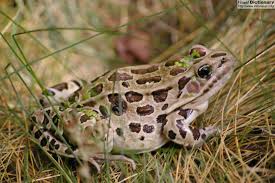 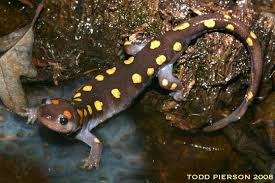 المجموعة-----------------           المجموعة -------------------الصفة -----------------              الصفة ---------------------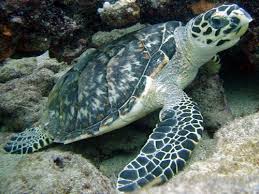 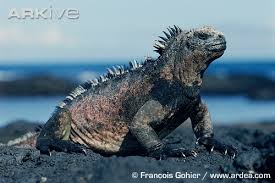 المجموعة---------الصفة---------       المجموعة-----------الصفة-----------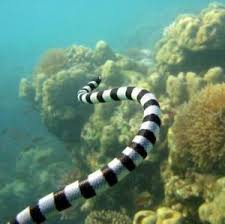 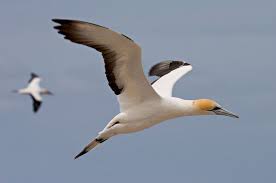 الجموعة----------الصفة--------- المجموعة------------الصفة----------- المجموعة--------- الصفة------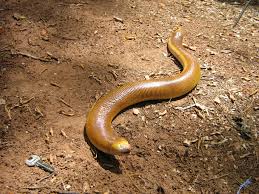 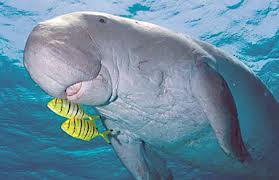 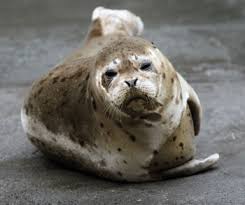 الجموعة-------الصفة-------  المجموعة------- الصفة--------------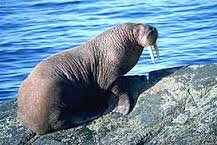 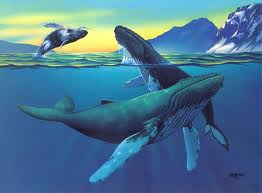 المجموعة---------- الصفة--------- المجموعة--------- الصفة---------